RÚBRICA ELABORACIÓN JUEGO INTERACTIVO AHORCADO EN PLATAFORMA WONDERWALLConceptos de Trazado de obras de construcciónNiveles de Logro: Para obtener el nivel de logro de la evaluación, se considerarán los siguientes datos: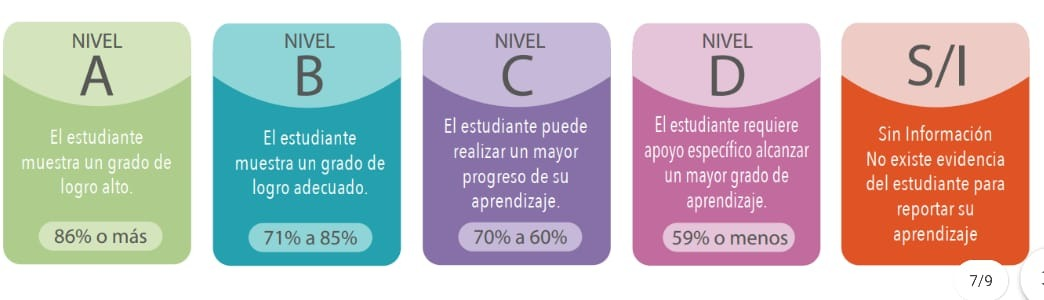 Fuente: Criterios de evaluación, calificación y promoción de estudiantes de 1° básico a 4° año medio – UCE.NOMBRESFECHAPUNTAJE IDEAL15 puntosPUNTAJE OBTENIDO% DE LOGROCRITERIOSMUY BIENBIENREGULARPUNTAJETIPOS DE INSTRUMENTOS TRADICIONALESIncorpora instrumentos tradicionales relevantes, para la ejecución de trazado en obras de construcción.Incorpora instrumentos tradicionales suficientemente relevantes para la ejecución de trazado en obras de construcción.Incorpora   instrumentos tradicionales poco relevantes para la ejecución de trazado en obras de construcción.TIPOS DE INSTRUMENTOS DE ALTA PRECISIÓNIncorpora instrumentos tecnológicos, de alta precisión y relevantes para la ejecución de trazado en obras de construcción.Incorpora instrumentos tecnológicos, suficientemente relevantes para la ejecución de trazado en obras de construcción.Incorpora instrumentos tecnológicos, de alta precisión poco prioritarios para la ejecución de trazado en obras de construcción.INCORPORA CONCEPTOS E IMÁGENES Incorpora con precisión los conceptos, sus definiciones e imágenes alusivas en el juego interactivo.Incorpora con suficiente precisión los conceptos, sus definiciones e imágenes alusivas en el juego interactivo.Incorpora con alguna precisión los conceptos, sus definiciones e imágenes alusivas en el juego interactivo.REALIZA CORRECCIONES  Incorpora de forma sobresaliente las sugerencias realizadas por el/la docente, tanto de la presentación como del contenido.Incorpora gran parte de las sugerencias realizadas por el/la docente, tanto de la presentación como del contenido.Incorpora de forma insuficiente las sugerencias realizadas por el/la docente, tanto de la presentación como del contenido.TRABAJO EN EQUIPOEl grupo de trabajo evidencia un efectivo trabajo en equipo, esto se manifiesta totalmente en la presentación y en el resultado de esta etapa.El grupo de trabajo evidencia un buen trabajo en equipo, esto se manifiesta en general en la presentación y en el resultado de esta etapa.El grupo de trabajo evidencia un escaso trabajo en equipo, esto se manifiesta en la presentación y en el resultado de esta etapa.PUNTAJE151413121110987654321%100938680736660534640332720136NIVELAAABBCCDDDDDDDDComentarios, sugerencias: